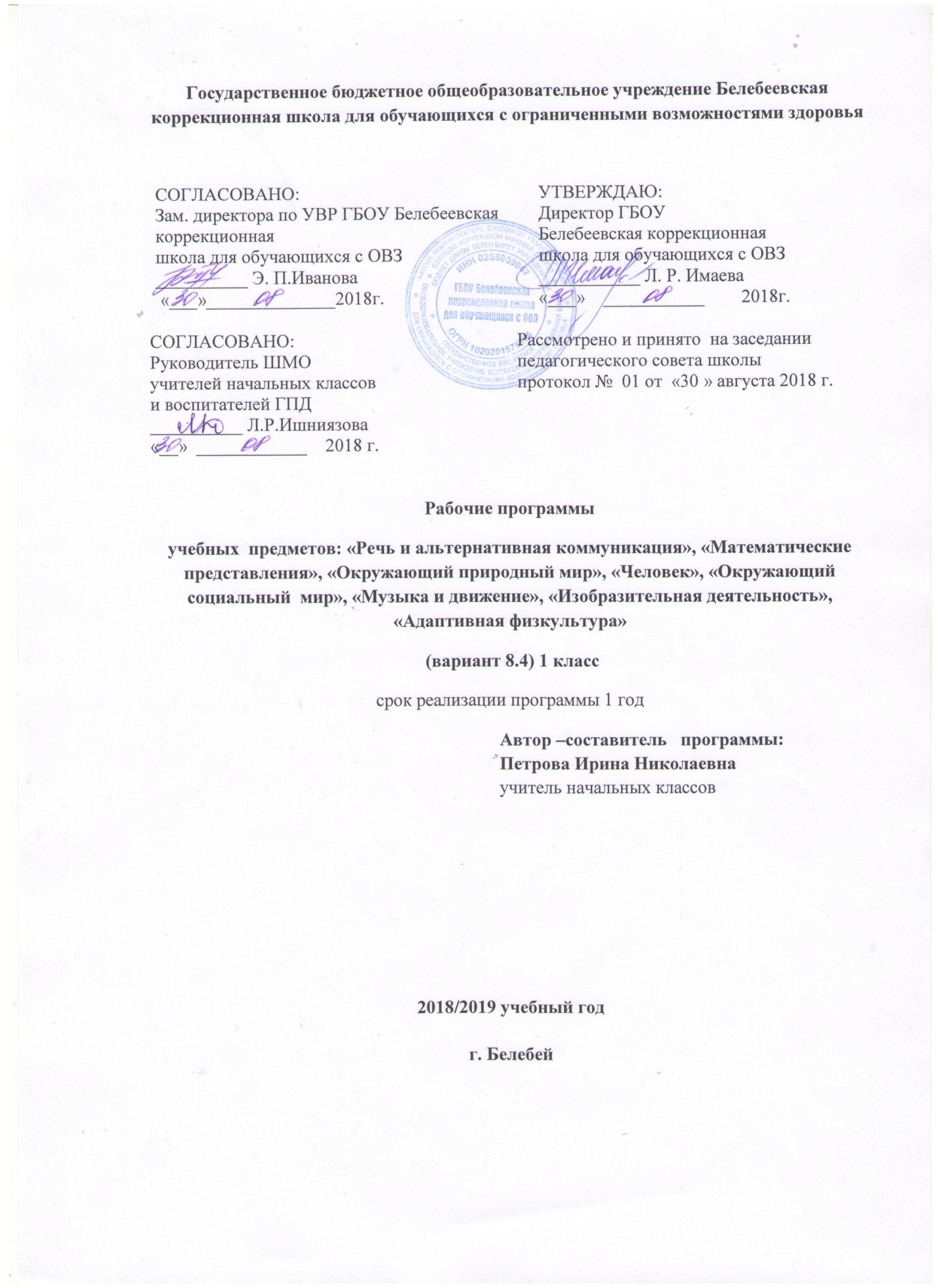 Аннотация к рабочей программе (вариант 8.4) 1 классI. Речь и альтернативная коммуникация.Рабочая программа составлена на основе Федерального государственного образовательного стандарта образования обучающихся с умственной отсталостью (интеллектуальными нарушениями) и адаптированной основной образовательной программы государственного бюджетного общеобразовательного учреждения Белебеевская коррекционная школа для обучающихся с ограниченными возможностями здоровья/ учебного плана.Преподавание предмета «Речь и альтернативная коммуникация» ведётся по программе «Программа образования учащихся с умеренной и тяжелой умственной отсталостью». Л.Б. Баряева, Н.Н. Яковлева. Программа утверждена Министерством образования и науки РФ.Предмет «Речь и альтернативная коммуникация» входит в предметную область «Язык и речевая практика» учебного плана государственного бюджетного общеобразовательного учреждения Белебеевская коррекционная школа для обучающихся с ограниченными возможностями здоровья В системе предметов «Речь и альтернативная коммуникация» входит в обязательную часть предметных областей учебного плана и реализует познавательную и социокультурную цели:формирование коммуникативных и речевых навыков с использованием средств вербальной и невербальной коммуникации, умения пользоваться ими в процессе социального взаимодействия.Для достижения поставленных целей изучения предмета «Речь и альтернативная коммуникация» необходимо формирование академических и жизненных компетенций и решение следующих практических задач:развивать речь как средство общения в контексте познания окружающего мира и личного опыта ребенка;формировать овладение доступными средствами коммуникации и общения – вербальными и невербальными;вырабатывать умение пользоваться доступными средствами коммуникации в практике экспрессивной и импрессивной речи для решения соответствующих возрасту житейских задач;учить глобальному чтению в доступных обучающимся пределах, понимание смысла узнаваемого слова;развивать предпосылки к осмысленному чтению и письму;обучать навыкам чтения и письма.Наряду с вышеуказанными задачами на уроках речи и альтернативной коммуникации решаются и специальные задачи, направленные на коррекцию умственной деятельности обучающихся:развитие тактильных ощущений кистей рук и расширение тактильного опыта;развитие зрительного восприятия;развитие зрительного и слухового внимания;развитие вербальных и невербальных коммуникативных навыков;формирование и развитие реципрокной координации;развитие пространственных представлений;развитие мелкой моторики, зрительно-моторной координации.II. Математические представления.Рабочая программа составлена на основе Федерального государственного образовательного стандарта образования обучающихся с умственной отсталостью (интеллектуальными нарушениями) и адаптированной основной образовательной программы государственного бюджетного общеобразовательного учреждения Белебеевская коррекционная школа для обучающихся с ограниченными возможностями здоровья/ учебного плана.Преподавание предмета «Математические представления» ведётся по программе «Программа образования учащихся с умеренной и тяжелой умственной отсталостью». Л.Б. Баряева, Н.Н. Яковлева. Программа утверждена Министерством образования и науки РФ.В системе предметов «Математика» входит в обязательную часть предметных областей учебного плана и реализует познавательную и социокультурную цели:дать основы элементарных математических знаний и умений обучающимся с учетом их индивидуальных особенностей для дальнейшей социальной реабилитации и адаптации в современное общество. Для достижения поставленных целей изучения математики необходимо формирование академических и жизненных компетенций и решение следующих практических задач:формирование доступных учащимся математических знаний и умений практически применять их в повседневной жизни, при изучении других учебных предметов, подготовка учащихся к овладению трудовыми знаниями и навыками; максимальное общее развитие учащихся средствами данного учебного предмета, коррекция недостатков развития познавательной деятельности и личностных качеств с учетом индивидуальных возможностей каждого ученика на различных этапах обучения; воспитание у учащихся целенаправленности, трудолюбия, самостоятельности, навыков контроля и самоконтроля, аккуратности.III. Окружающий природный мир.Рабочая программа составлена на основе Федерального государственного образовательного стандарта образования обучающихся с умственной отсталостью (интеллектуальными нарушениями) и адаптированной основной образовательной программы государственного бюджетного общеобразовательного учреждения Белебеевская коррекционная школа для обучающихся с ограниченными возможностями здоровья/учебного плана.Преподавание предмета «Окружающий природный мир» ведётся по программе «Программа образования учащихся с умеренной и тяжелой умственной отсталостью». Л.Б. Баряева, Н.Н. Яковлева. Программа утверждена Министерством образования и науки РФ. Предмет «Окружающий природный мир» входит в предметную область «Окружающий мир» учебного плана государственного бюджетного общеобразовательного учреждения  Белебеевская коррекционная школа для обучающихся с ограниченными возможностями здоровья.В системе предметов «Окружающий природный мир» входит в обязательную часть предметных областей учебного плана и реализует познавательную и социокультурную цели:формирование целостной картины мира и осознание места в нём человека на основе единства рационально-научного познания и эмоционально-ценностного осмысления ребёнком личного опыта общения с людьми и природой; формирование бережного отношения к богатствам природы и общества, навыков экологически и нравственно обоснованного поведения в природной и социальной среде; духовно-нравственное развитие и воспитание личности. Для достижения поставленных целей изучения предмета «Окружающий природный мир» необходимо формирование академических и жизненных компетенций и решение следующих практических задач:формировать первоначальные представления о природе, объектах и явлениях живой и неживой природывызывать интерес к разнообразию окружающего мира (мира животных, растений, к явлениям природы); создавать условия для возникновения речевой активности детей и использования усвоенного речевого материала в быту, на уроках-занятиях, в играх, в самообслуживании и в повседневной жизни; обеспечивать необходимую мотивацию речи посредством создания ситуаций общения, поддерживать стремление к общению; воспитывать отношение к сверстнику как объекту взаимодействия, развивать субъектно-объектные отношения;  формировать и расширять словарный запас, связанный с содержанием эмоционального, бытового, предметного, игрового, трудового опыта; - учить задавать вопросы, строить простейшие сообщения и побуждения (то есть пользоваться различными типами коммуникативных высказываний); знакомить с функциональными свойствами объектов в процессе наблюдения и практического экспериментирования; формировать представления о явлениях природы, сезонных и суточных изменениях (лето, осень, зима, весна, день, ночь); формировать элементарные экологические представления (люди, растения и животные; строение тела, способ передвижения, питание); развивать сенсорно-перцептивные способности учащихся: учить выделять знакомые объекты из фона зрительно, тактильно и на вкус (исходя из целесообразности и безопасности); закреплять полученные представления в процессе различных видов доступной учащимся социально-бытовой деятельности.IV. Человек.Рабочая программа составлена на основе Федерального государственного образовательного стандарта образования обучающихся с умственной отсталостью (интеллектуальными нарушениями) и адаптированной основной образовательной программы государственного бюджетного общеобразовательного учреждения Белебеевская коррекционная школа для обучающихся с ограниченными возможностями здоровья/ учебного плана.Преподавание предмета «Человек» ведётся по программе «Программа образования учащихся с умеренной и тяжелой умственной отсталостью». Л.Б. Баряева, Н.Н. Яковлева. Программа утверждена Министерством образования и науки РФ.Предмет «Человек» входит в предметную область «Окружающий мир» учебного плана государственного бюджетного общеобразовательного учреждения Белебеевская коррекционная школа для обучающихся с ограниченными возможностями здоровья.В системе предметов «Предмет» входит в обязательную часть предметных областей учебного плана и реализует познавательную и социокультурную цели:основная цель изучения предмета - формирование представлений о себе как «Я» и своем ближайшем окружении и повышение уровня самостоятельности в процессе самообслуживания.формирование у детей положительного отношения и интереса к бытовому труду;выработка привычки к личной гигиене, чистоте и аккуратности; привитие навыков культуры поведения;воспитание уважения к труду взрослых; привитие детям навыков самостоятельности.Для достижения поставленных целей изучения предмета «Человек» необходимо формирование академических и жизненных компетенций и решение следующих практических задач: соотносить себя со своим именем, своим изображением на фотографии, отражением в зеркале; иметь представление о собственном теле; относить себя к определенному полу; выражать свои желания; уметь сообщать общие сведения о себе: имя, фамилия, возраст, пол, уметь обслуживать себя: принимать пищу и пить, выполнять гигиенические процедуры, одеваться и раздеваться; сообщать о своих потребностях и желаниях;  сообщать о болезненных ощущениях взрослому; уметь соблюдать гигиенические правила в соответствии с режимом дня; иметь представления о членах семьи, родственных отношениях в семье. V. Окружающий социальный мир.Рабочая программа составлена на основе Федерального государственного образовательного стандарта образования обучающихся с умственной отсталостью (интеллектуальными нарушениями) и адаптированной основной образовательной программы государственного бюджетного общеобразовательного учреждения Белебеевская коррекционная школа для обучающихся с ограниченными возможностями здоровья/ учебного плана.Преподавание предмета «Окружающий социальный мир» ведётся по программе «Программа образования учащихся с умеренной и тяжелой умственной отсталостью». Л.Б. Баряева, Н.Н. Яковлева. Программа утверждена Министерством образования и науки РФ.Рабочая программа рассчитана на обучение детей со сложной структурой дефекта: сочетание тяжелых интеллектуальных нарушений на фоне глубокого недоразвития речи и значительных нарушений общей и мелкой моторики. Программа учитывает специфические особенности умственного, сенсорного, моторно-двигательного, речевого и социально-личностного развития детей с тяжелыми интеллектуальными нарушениями. В соответствии с ФГОС образования обучающихся с умственной отсталостью (интеллектуальными нарушениями) предмет «Окружающий социальный мир» входит в образовательную область «Окружающий мир» и изучается школьниками с умеренной, тяжелой и глубокой степенью умственной отсталости школьного обучения, в соответствии с требованиями ФГОС.В системе предметов «Окружающий социальный мир» входит в обязательную часть предметных областей учебного плана и реализует познавательную и социокультурную цели: максимальное включение обучающихся в образовательный процесс; формирование доступных для этого контингента детей с ограниченными возможностями здоровья видов деятельности (предметно-практической, игровой, элементарной учебной, общения, трудовой).Для достижения поставленных целей изучения предмета «Окружающий социальный мир» необходимо формирование академических и жизненных компетенций и решение следующих практических задач:1. Накопление и развитие представлений об окружающем мире – обществе, в котором живёт ученик;2. Формирование полноценной речевой деятельности через овладение речью как средством общения; взаимоотношений со и сверстниками и взрослыми;3. Накопление и анализ знаний, умений, опыта социального поведения и регуляция собственного поведения.4. Формирование положительного отношения ребенка к занятиям;5. Развитие собственной активности ребенка;6. Формирование устойчивой мотивации к выполнению заданий;7. Формирование и развитие целенаправленных действий;8. Развитие планирования и контроля деятельности.Кроме основных, можно выделить и коррекционные задачи:развитие тактильных ощущений кистей рук и расширение тактильного опыта;развитие зрительного восприятия;развитие зрительного и слухового внимания;развитие вербальных и невербальных коммуникативных навыков;формирование и развитие реципрокной координации;развитие пространственных представлений;развитие мелкой моторики, зрительно-моторной координации.VI. Изобразительная деятельность.Рабочая программа составлена на основе Федерального государственного образовательного стандарта образования обучающихся с умственной отсталостью (интеллектуальными нарушениями) и адаптированной основной образовательной программы государственного бюджетного общеобразовательного учреждения Белебеевская коррекционная школа для обучающихся с ограниченными возможностями здоровья/учебного плана.Преподавание предмета «Изобразительная деятельность» ведётся по программе «Программа образования учащихся с умеренной и тяжелой умственной отсталостью». Л.Б. Баряева, Н.Н. Яковлева. Программа утверждена Министерством образования и науки РФ.  Предмет «Изобразительная деятельность» входит в предметную область «Искусство» учебного плана государственного бюджетного общеобразовательного учреждения Белебеевская коррекционная школа для обучающихся с ограниченными возможностями здоровья В системе предметов «Изобразительная деятельность» входит в обязательную часть предметных областей учебного плана и реализует познавательную и социокультурную цели:формирование умений изображать предметы и объекты окружающей действительности художественными средствами,формирование художественно-творческих и трудовых способностей учащихся, эмоционально-эстетического восприятия действительности,овладение умениями и навыками художественной и трудовой деятельности,способности к эмоционально-ценностному восприятию произведения изобразительного искусства, выражению в творческих работах своего отношения к окружающему миру,овладение элементарными умениями, навыками, способами художественной деятельности,воспитание нравственных и эстетических чувств: любви к родной природе, своему народу, Родине, уважения к ее традициям. Для достижения поставленных целей изучения предмета «Изобразительная деятельность» необходимо формирование академических и жизненных компетенций и решение следующих практических задач: формирование положительного отношения ребенка к занятиям; развитие собственной активности ребенка;формирование устойчивой мотивации к выполнению заданий; формирование и развитие целенаправленных действий; развитие планирования и контроля деятельности; развитие способности применять полученные знания для решения новых аналогичных задач.  Наряду с вышеуказанными задачами на уроках Изобразительной деятельности решаются и специальные задачи, направленные на коррекцию умственной деятельности школьников:развитие тактильных ощущений кистей рук и расширение тактильного опыта;развитие зрительного восприятия; развитие зрительного и слухового внимания; развитие вербальных и невербальных коммуникативных навыков; формирование и развитие реципрокной координации; развитие пространственных представлений;            развитие мелкой моторики, зрительно-моторной координацииVII. Адаптивная физкультура.Рабочая программа составлена на основе Федерального государственного образовательного стандарта образования обучающихся с умственной отсталостью (интеллектуальными нарушениями) и адаптированной основной образовательной программы государственного бюджетного общеобразовательного учреждения Белебеевская коррекционная школа для обучающихся с ограниченными возможностями здоровья/учебного плана.Преподавание предмета «Адаптивная физкультура» ведётся по программе «Программа образования учащихся с умеренной и тяжелой умственной отсталостью». Л.Б. Баряева, Н.Н. Яковлева. Программа утверждена Министерством образования и науки РФ. Адаптированная рабочая программа рассчитана на обучение детей со сложной структурой дефекта: сочетание тяжелых интеллектуальных нарушений с ДЦП на фоне глубокого недоразвития речи и значительных нарушений общей и мелкой моторики. Программа учитывает специфические особенности умственного, сенсорного, моторно-двигательного, речевого и социально-личностного развития детей с тяжелыми интеллектуальными нарушениями. В соответствии с ФГОС образования обучающихся с умственной отсталостью (интеллектуальными нарушениями) дисциплина «Адаптивная физкультура» входит в образовательную область «Физическая культура» и изучается школьниками с умеренной, тяжелой и глубокой степенью умственной отсталости школьного обучения, в соответствии с требованиями ФГОС. В системе предметов «Адаптивная физкультура» входит в обязательную часть предметных областей учебного плана и реализует познавательную и социокультурную цели: создать комфортные коррекционно-развивающие условия для школьников, способствующие коррекции и развитию познавательных процессов и личностных особенностей, обучающихся;способствовать общему сенсорному развитию высших психических функций, формированию положительной мотивации к учению, речевой активности у обучающихся в условиях совместной учебно-игровой деятельности;создать атмосферу принятия и взаимопонимания в детском коллективе.  Для достижения поставленных целей изучения предмета «Адаптивная физкультура» необходимо формирование академических и жизненных компетенций и решение следующих практических задач: создание условий для всестороннего гармонического развития и социализации обучающихся; создание условий для формирования необходимых в разнообразной двигательной деятельности знаний, умений, навыков и воспитание сознательного отношения к их использованию; создание условий для совершенствования двигательных, интеллектуальных, волевых и эмоциональных навыков; создание условий для обучающихся нравственных качеств, приучения к дисциплинированности, организованности, ответственности, элементарной самостоятельности. Основные педагогические требования, соответствующие формированию личности обучающегося с выраженным недоразвитием интеллекта на уроке адаптивной физической культуры: учет индивидуальных особенностей каждого обучающегося (морфофункциональное развитие, состояние сохранных функций, медицинские противопоказания, состояние двигательных функций и координационных способностей, уровень физической подготовленности, способность к обучению движениям, отношение к занятиям физическими упражнениями: интересы, мотивы); адекватность средств, методов и методических приемов обучения двигательным действиям, развитие физических качеств, коррекция психомоторных нарушений и физической подготовки, оптимизация нагрузки, сообщение новых знаний; эмоциональность занятий (музыка, игровые методы, нетрадиционное оборудование и пр.); создание условий для реального выполнения заданий, оказание помощи, обеспечение безопасности; поощрение, одобрение, похвала за малейшие успехи; контроль за динамикой результатов учебно-познавательного процесса и функциональным состоянием занимающихся. Многочисленными исследованиями установлено, что умственно отсталый ребенок в физическом развитии значительно уступает нормально развивающемуся сверстнику. У таких детей замедленно формируются координация движений, их точность, равновесие, двигательные умения и навыки, а также быстрота, ловкость, выносливость, прыгучесть и другие качества. У умственно отсталых детей наблюдаются различные нарушения развития, которые необходимо учитывать в построении занятий по физическому воспитанию. Учитывая вышесказанное, под физическим развитием учащихся с умеренной и тяжелой умственной отсталостью следует понимать даже элементарные сдвиги и изменения в двигательной деятельности, которые происходят в результате формирования элементарных двигательных представлений и связанных с ними логических операций. VIII. Музыка и движениеРабочая программа по учебному предмету «Музыка и движение» составлена на основании:1.	Примерной адаптированной основной общеобразовательной программы начального общего образования обучающихся с умеренной, тяжелой, глубокой умственной отсталостью, с ТМНР адаптированной основной общеобразовательной программы.2. Примерной программы по музыке для обучающихся 1 – 4 классов специальных (коррекционной) общеобразовательных учреждений VIII вида: 1-4 кл./ Под ред. В.В. Воронковой (раздел «Музыка» автор Евтушенко И.В.). – Москва: Просвещение, 2013г.;Музыкально-эстетическая деятельность занимает одно из ведущих мест в ходе формирования художественной культуры детей с умеренной, тяжелой, глубокой умственной отсталостью. Среди различных форм учебно-воспитательной работы музыка является одним из наиболее привлекательных видов деятельности для ребенка с проблемами в развитии. Благодаря развитию технических средств, музыка стала одним из самых распространенных и доступных видов искусства, сопровождающих человека на протяжении всей его жизни.Отличительной чертой музыки от остальных видов искусства, по утверждению Л. С. Выготского, является отсутствие прямого подтверждения ее воздействия на деятельность человека непосредственно в момент восприятия. Наряду с осознаваемыми процессами в ходе музыкального восприятия имеет место возникновение бессознательных психических реакций. Музыка формирует вкусы, воспитывает представление о прекрасном, способствует эмоциональному познанию окружающей действительности, нормализует многие психические процессы, является эффективным средством преодоления невротических расстройств, свойственных учащимся специальных учреждений.Специфические средства воздействия на учащихся, свойственные ритмике, способствуют общему развитию младших школьников с умеренной, тяжелой, глубокой умственной отсталостью, с ТМНР адаптированной основной общеобразовательной программы образования осуществляется образовательной организацией исправлению недостатков физического развития, общей и речевой моторики, эмоционально-волевой сферы, воспитанию положительных качеств личности (дружелюбия, дисциплинированности, коллективизма), эстетическому воспитанию.Целью музыкального воспитания является овладение детьми музыкальной культурой, развитие музыкальности учащихся. Под музыкальностью подразумеваются умения и навыки, необходимые для музыкальной деятельности. Это умение слушать музыку, слухоречевое координирование, точность интонирования, умение чувствовать характер музыки и адекватно реагировать на музыкальные переживания, воплощенные в ней, умение различать такие средства музыкальной выразительности, как ритм, темп, динамические оттенки, ладогармонические особенности, исполнительские навыки.Исходя из целей музыкального воспитания, выделяется комплекс задач, стоящих перед преподавателем на уроках предмета «музыка и движение»:Задачи образовательные:- формировать знания о музыке с помощью изучения произведений различных жанров, а также в процессе собственной музыкально-исполнительской деятельности; - научить слушать музыку, выполнять под музыку разнообразные движения, петь, танцевать, играть на простейших музыкальных инструментах;- формировать музыкально-эстетический вкус, формировать ориентировку в средствах музыкальной выразительности;- совершенствовать певческие навыки;2) Задачи воспитывающие:- помочь самовыражению школьников с проблемами в развитии через занятия музыкальной деятельностью;- содействовать приобретению навыков искреннего, глубокого и свободного общения с окружающими, развивать эмоциональную отзывчивость;- активизировать творческие способности.3) Задачи развивающие:- развивать чувство ритма, речевую активность, музыкальный слух, музыкальную память и способность реагировать на музыку, музыкально-исполнительские навыки;-развитие у детей подвижности пальцев, умения ощущать напряжение и расслабление мышц, развитие представления учащихся о пространстве и умения ориентироваться в нем;- развитие ловкости, быстроты реакции, точности движений; соблюдать ритмичность и координацию движений рук;- развитие слухового восприятия, способности переживать содержание музыкального образа;- оказывать коррекционное воздействие на физическое развитие, создавать благоприятную основу для совершенствования таких психических функций, как мышление, память, внимание, восприятие;- развивать активность и воображение, координацию и выразительность движений;- развивать дыхательный аппарат и речевую моторику.Уроки музыки и движения являются предметом коррекционного цикла. Музыкальное воспитание в сочетании с ритмическими упражнениями занимают важное место в системе гуманитарного образования школьника с расстройствами аутистического спектра, обеспечивает условия для развития личности, коррекцию имеющихся у ребенка отклонений посредством культуры и искусства.Коррекционная деятельность, осуществляемая на уроках музыки и движения, решает следующие задачи:- корригировать отклонения в интеллектуальном развитии;- корригировать нарушения звукопроизносительной стороны речи.- способствовать преодолению неадекватных форм поведения, снятию эмоционального напряжения;-корригировать имеющиеся отклонения в развитии психических функций, эмоционально - волевой, моторной сферах;-создавать условия для социокультурной, физической адаптации ребенка посредством общения с музыкальным искусством.Занятия музыкой способствуют развитию нравственных качеств обучающегося, адаптации его в обществе. В связи с этим в основе обучения по предмету «Музыка и движение» заложены следующие принципы:коррекционная направленность обучения;- оптимистическая перспектива образования;индивидуализация и дифференциация процесса обучения; - комплексное обучение на основе передовых психолого-медико-педагогических